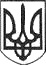 РЕШЕТИЛІВСЬКА МІСЬКА РАДАПОЛТАВСЬКОЇ ОБЛАСТІВИКОНАВЧИЙ КОМІТЕТРІШЕННЯ31 січня 2020 року                                                                                          № 23Про дозвіл на розміщення апаратудля  торгівлі  кавою	Керуючись ст. ст. 30, 40 Закону України „Про місцеве самоврядування в Україні”, на підставі заяви ФОП Бордюг Юлії Анатоліївни, з метою ефективного використання майна територіальної громади, виконавчий комітет Решетилівської міської радиВИРІШИВ:	1. Надати  дозвіл    ФОП    Бордюг     Юлії      Анатоліївні   на розміщення апарату для торгівлі кавою в учительській  Опорного закладу „Решетилівський ліцей ім. І.Л. Олійника Решетилівської міської ради” за адресою:                      вул. Покровська, 37, м. Решетилівка, Полтавської області.	2. Встановити розмір плати за розміщення апарату для торгівлі кавою в розрахунку 10 грн. за один квадратний метр в місяць.	3. Відділу з юридичних питань та управління комунальним майном (Колотій Н.Ю.) підготувати всі необхідні документи для оформлення договірних відносин.Секретар міської ради                                                                 О. А. ДядюноваКолотій Н.Ю. 21380